Colour hair using temporary colour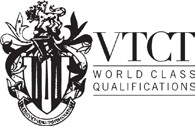 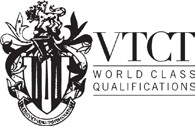 UV10480R/600/4874VTCT is the specialist awarding body for the Hairdressing, Beauty Therapy, Complementary Therapy and Sport and Active Leisure sectors, with over 45 years of experience.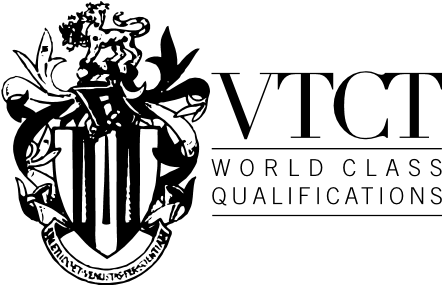 VTCT is an awarding body regulated by national organisations including Ofqual, SQA, DCELLS and CCEA.VTCT is a registered charity investing in education and skills but also giving to good causes in the area of facial disfigurement. Statement of unit achievementBy signing this statement of unit achievement you are confirming that all learning outcomes, assessment criteria and range statements have been achieved under specified conditions and that the evidence gathered is authentic.This statement of unit achievement table must be completed prior to claiming certification. Assessor tracking tableAll assessors using this Record of Assessment book must complete this table. This is required for verification purposes.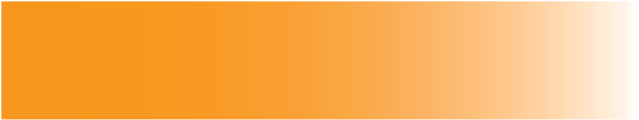 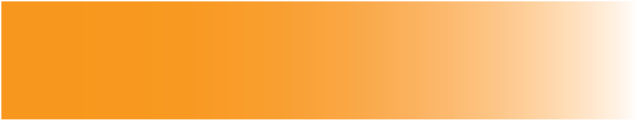 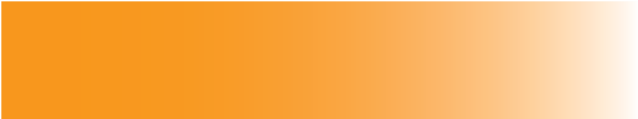 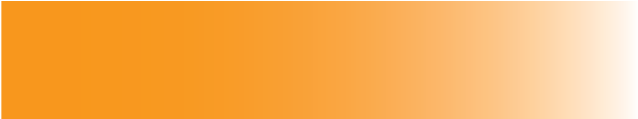 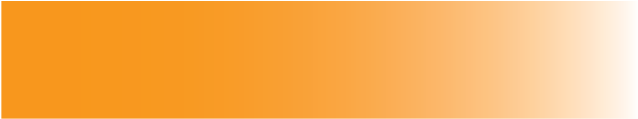 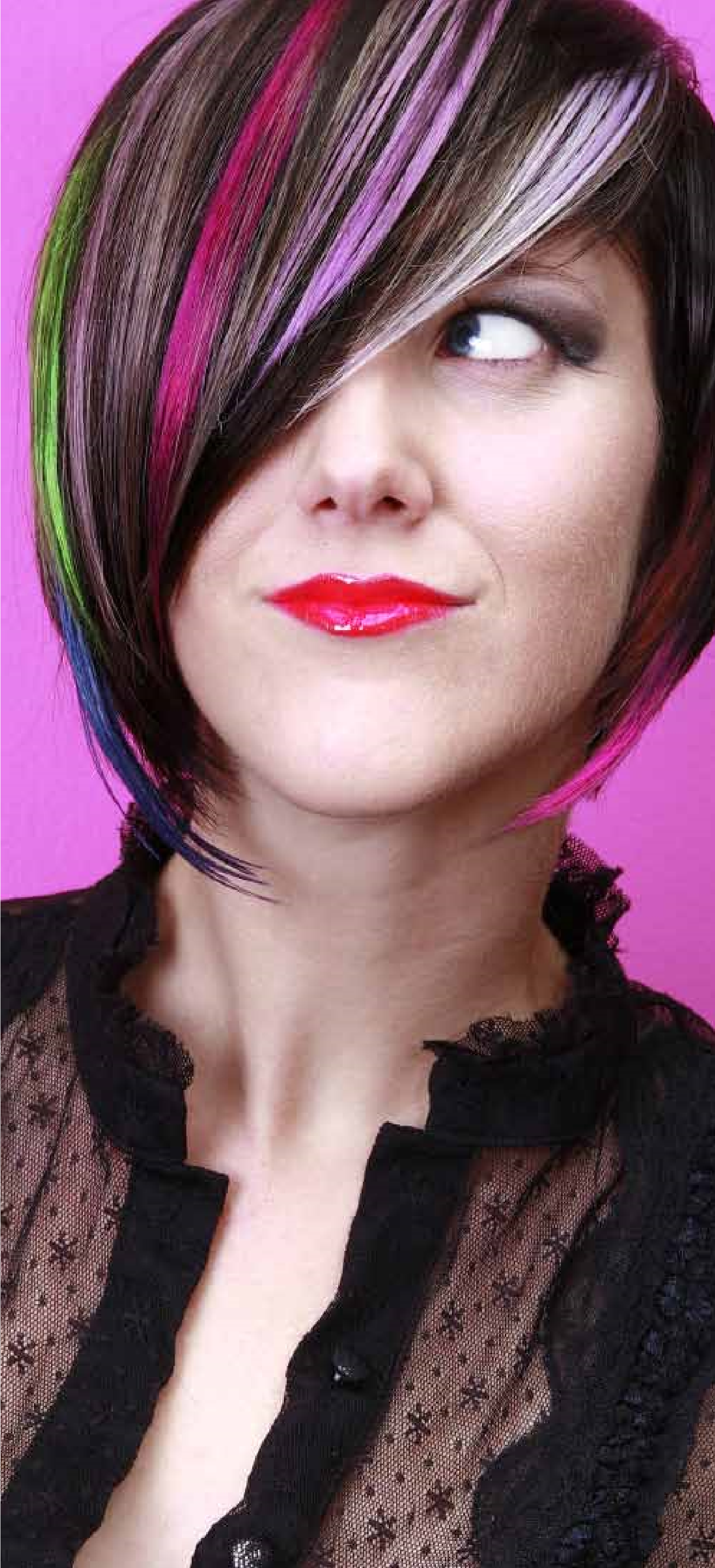 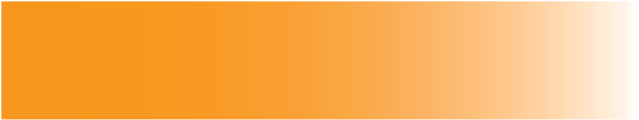 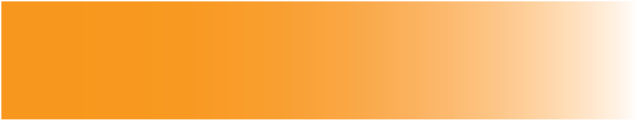 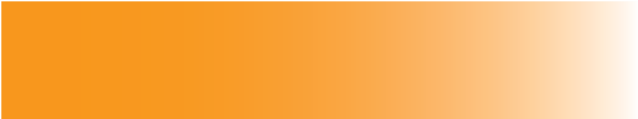 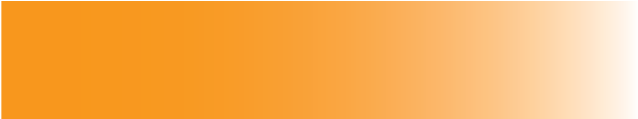 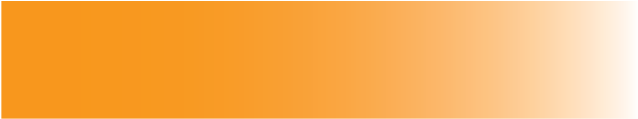 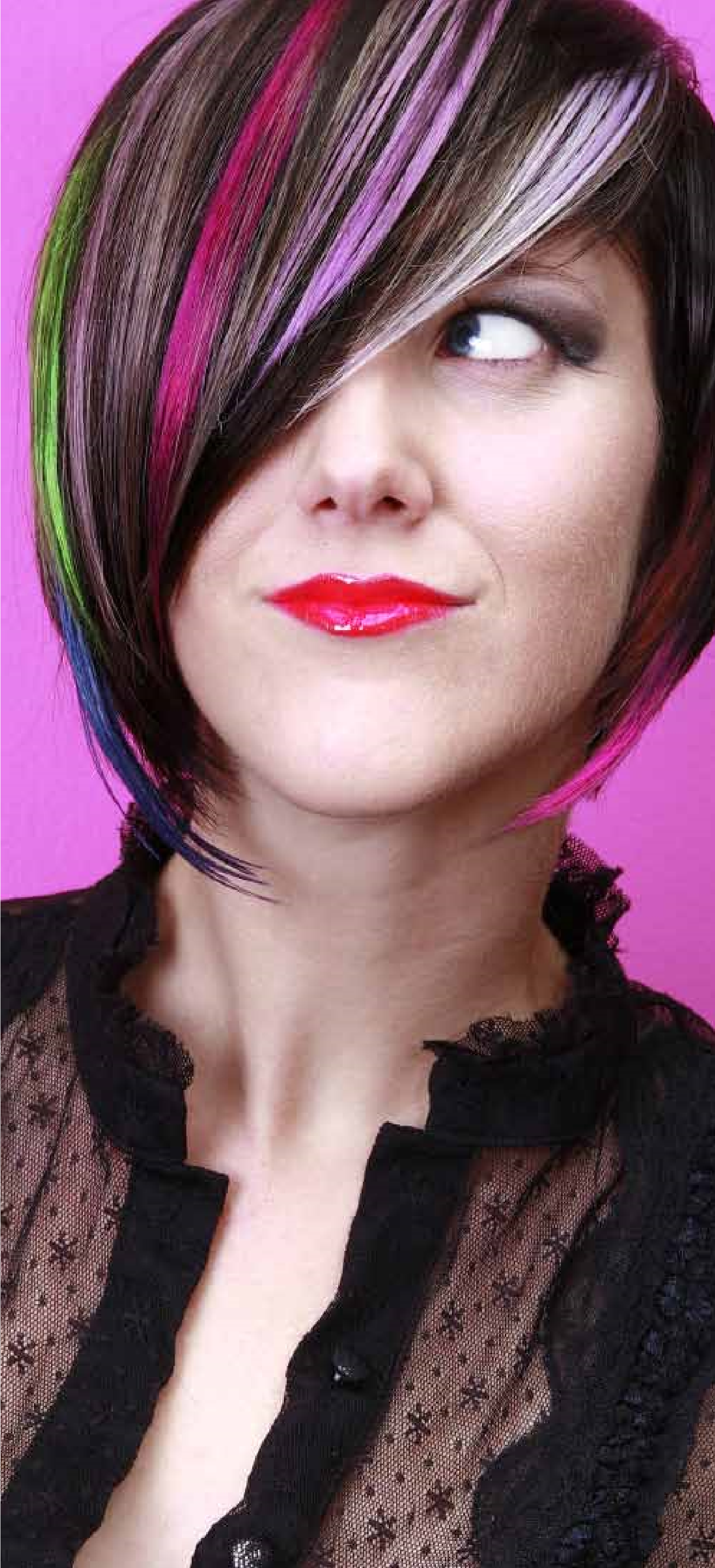 Colour hair using temporary colour	On completion of this unit you will:	1. Environment                                     Evidence for this unit must be gathered in a 1. Be able to prepare for application of real or realistic working environment.temporary colour 2. Be able to apply a temporary colour	2. Simulation                                                Simulation is allowed for ‘Observation’ outcomes in this unit.                                                                      Observation outcomes                     Competent performance of ‘Observation’ outcomes must be demonstrated to your assessor on at least three occasions. Range                                                         All ranges must be practically demonstrated or other forms of evidence produced to show they have been covered. 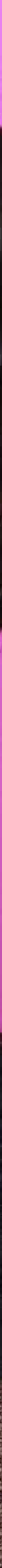 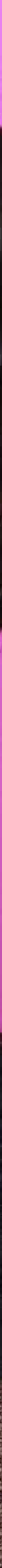 Knowledge outcomes                              There must be evidence that you possess all the knowledge and understanding listed in the ‘Knowledge’ section of this unit. This evidence may include projects, assignments, case studies, reflective accounts, oral/written questioning and/or other forms of evidence.Tutor/Assessor guidance                          You will be guided by your tutor/assessor on how to achieve learning outcomes and ranges in this unit. All outcomes and ranges must be achieved. External paper                                          Knowledge and understanding in this unit will be assessed by an external paper. The criteria that make up this paper are highlighted in white throughout this unit. There is one external paper that must be achieved. Achieving observations  and rangeAchieving observation outcomesYour assessor will observe your performance of practical tasks. The minimum number of observations required is indicated in the evidence requirements section of this unit.Criteria may not always naturally occur during a practical observation. In such instances you will be asked questions to demonstrate your competence in this area. Your assessor will document the criteria that have been achieved through oral questioning. Your assessor will sign off an outcome when all criteria have been competently achieved in a single client service.Achieving rangeThe range section indicates what must be covered. Ranges should be practically demonstrated as part of an observation. Where this is not possible other forms of evidence may be produced. All ranges must be covered. Your assessor will document the portfolio reference once a range has been competently achieved.Maximum service timesThere are no maximum service times that apply to this unit.ObservationsOutcome 1Be able to prepare for application of temporary colourYou can:a. Select temporary colouring products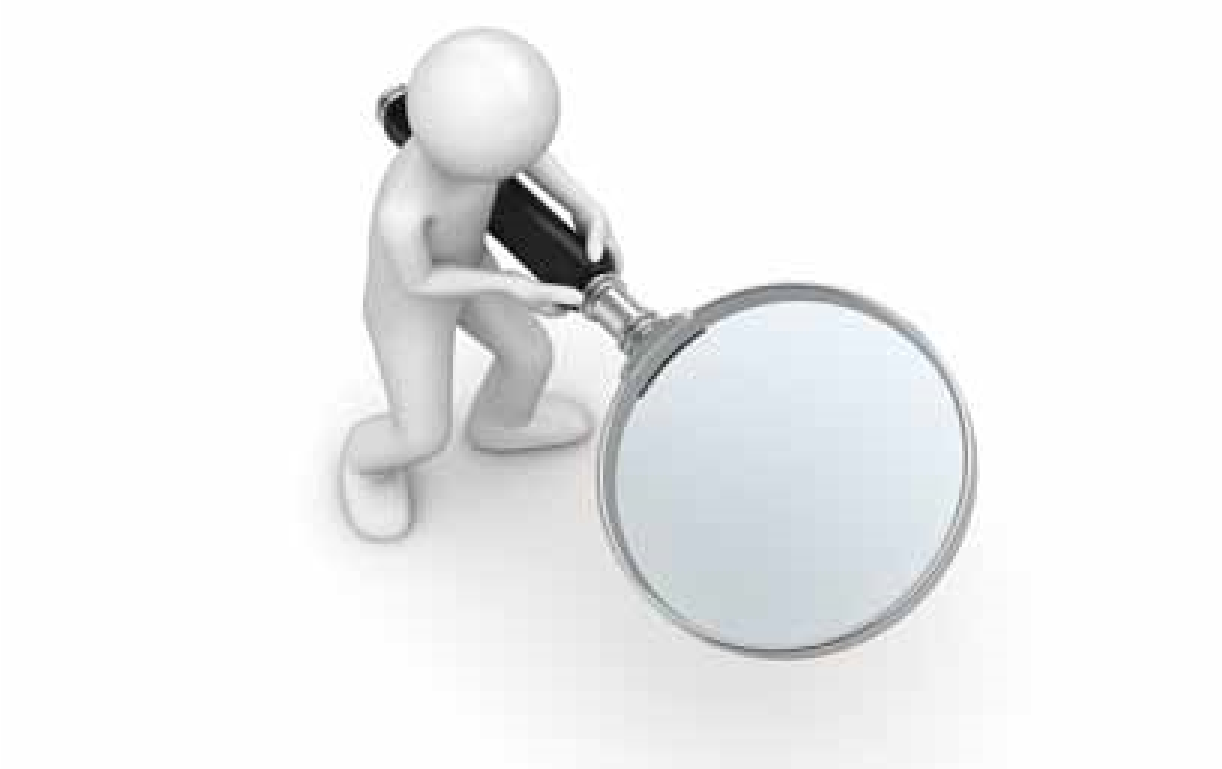 *May be assessed through oral questioning.Outcome 2 Be able to apply a temporary colourYou can:Carry out hair sectioning techniquesApply temporary colouring products according to manufacturers’ instructionsFollow safe and hygienic working practices Communicate and behave in a professional manner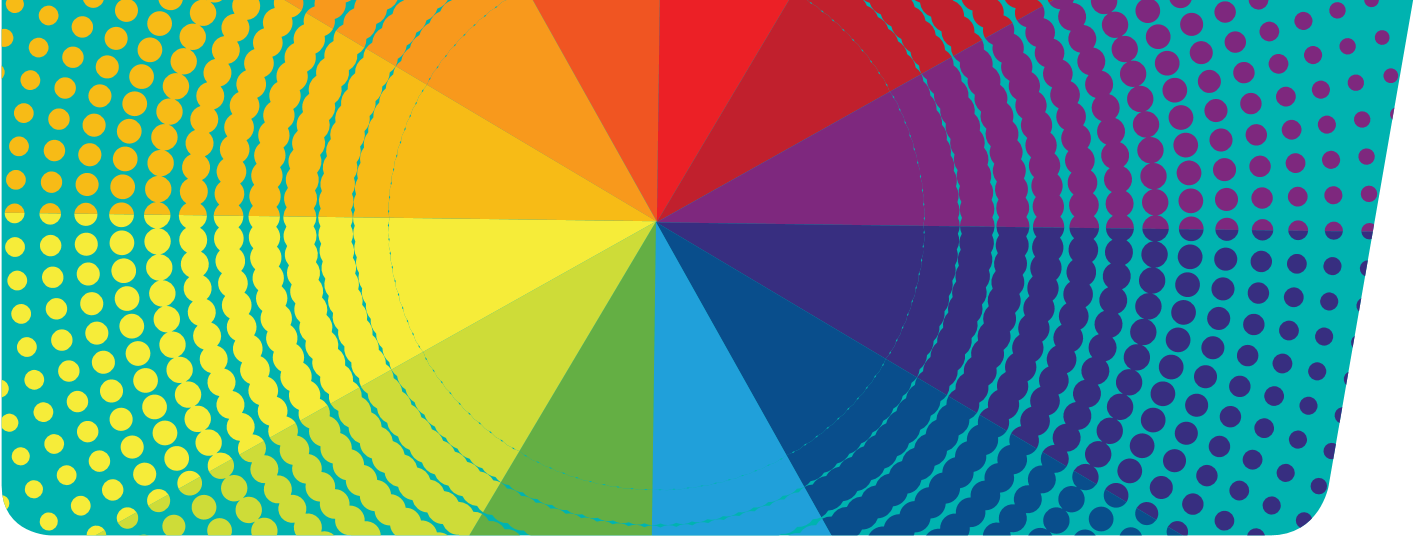 *May be assessed through oral questioning.Range*You must practically demonstrate that you have: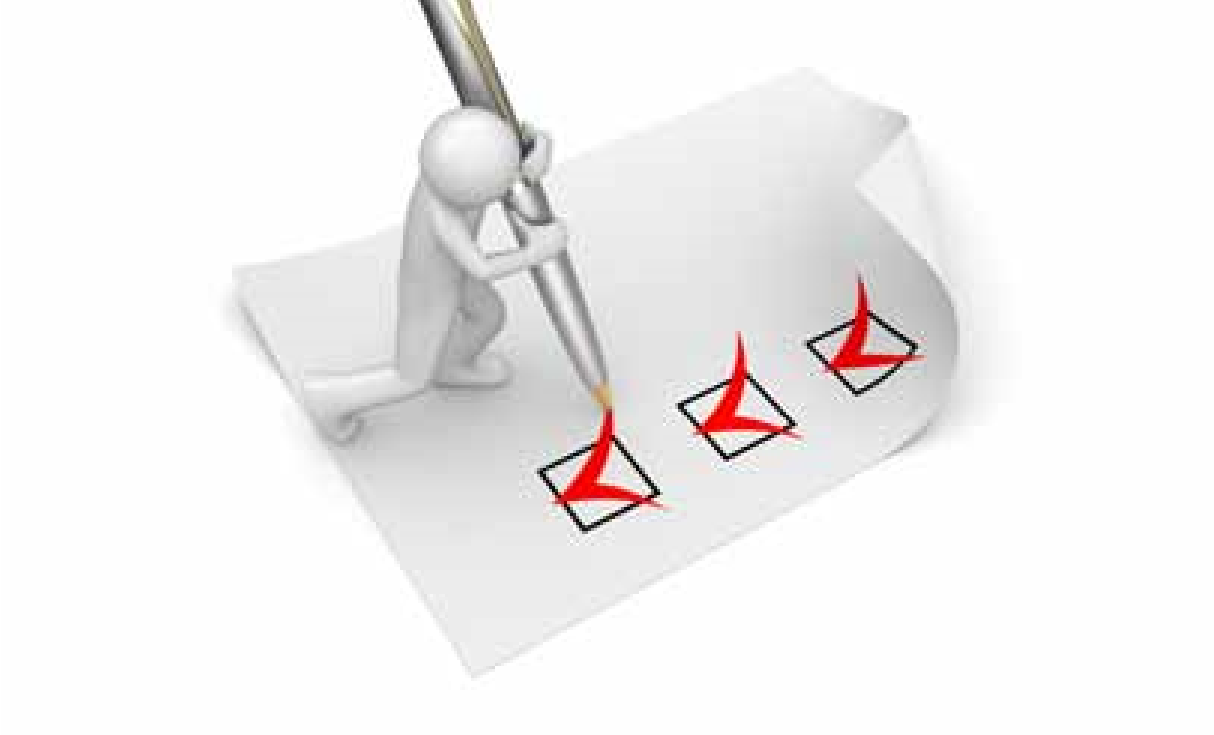 *It is strongly recommended that all range items are practically demonstrated. Where this is not possible, other forms of evidence may be produced to demonstrate competence.Developing knowledgeThe external paper will test your knowledge of the criteria highlighted in white. A pass mark of 70% must be achieved. Criteria not achieved will be identified to your tutor/assessor. You will then be orally questioned or asked to produce other forms of evidence as all unit criteria must  be achieved. Your assessor will complete the following table when the 70% pass mark has been achieved.KnowledgeOutcome 1 Be able to prepare for application of temporary colour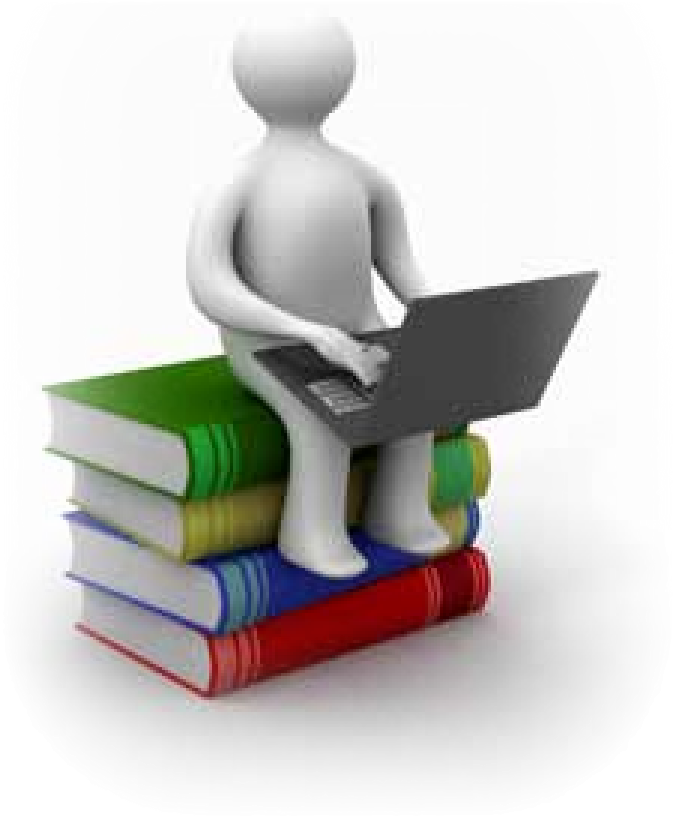 *Assessor initials to be inserted if orally questioned.Requirements highlighted in white are assessed in the external paper.Outcome 2 Be able to apply a temporary colour*Assessor initials to be inserted if orally questioned.Requirements highlighted in white are assessed in the external paper.Unit contentThis section provides guidance on the recommended knowledge and skills required to enable you to achieve each of the learning outcomes in this unit. Your tutor/assessor will ensure you have the opportunity to cover all of the unit content.Outcome 1: Be able to prepare for application of temporary colourTypes of temporary colouring products: Colour rinse, hair mascara, coloured mousse, coloured setting lotions, colour creams, colour sprays, colour shampoos.How to select temporary colour: Choose the appropriate product for the client and selected service.Colour rinse – will add colour, can apply styling product on top, good to blow dry, non-sticky result.Hair mascara – will achieve vivid colours, strand effect, sticky result.Coloured mousse – will add colour, no setting properties, sticky result.Coloured setting lotions – will add colour, setting properties, sticky result.Colour creams – will add colour, no setting properties, non-sticky result.Colour hairsprays – will add colour, wide spread application, sticky result brushes out.Colour shampoos – will add colour, can apply styling product on top, good to blow dry, non-sticky result.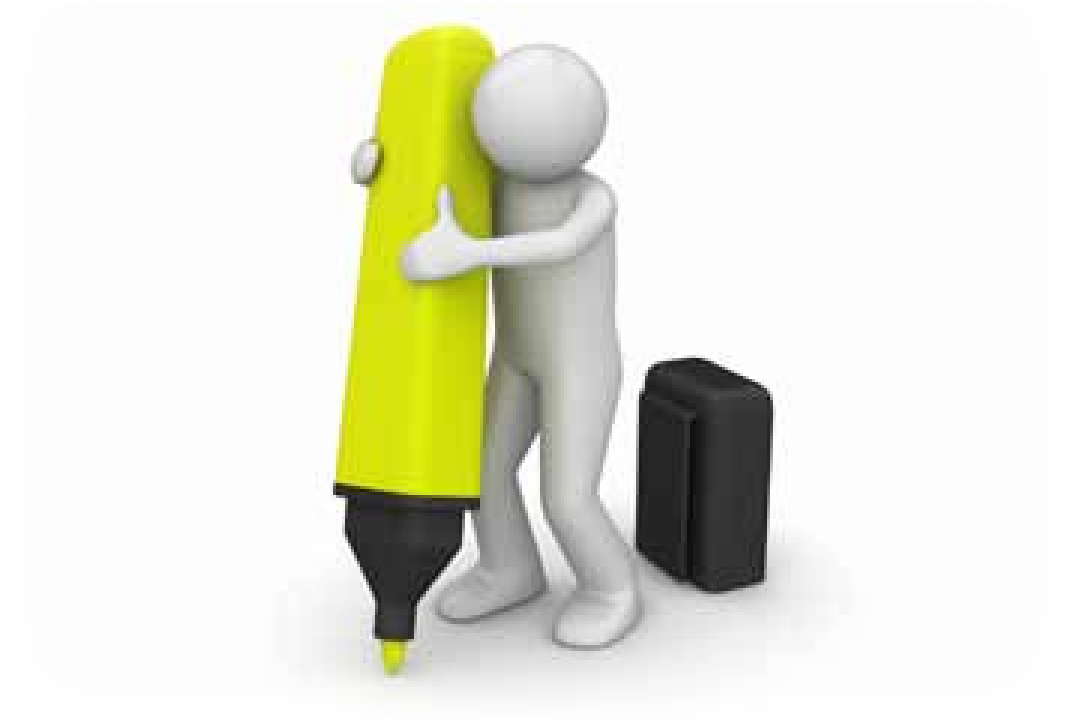 The purpose of hair colouring products: Temporary – introduce client to colour, refresh colour fade, quick fashion effects, cancel out unwanted tones, darken natural hair, blend in minimal white hair, instant colour change, no commitment.  Semi-permanent – refresh permanent colour on faded ends, add shine and improve condition, suitable for all clients who are allergic to permanent colours, fashion/fantasy colour. Permanent – cover white hair, fashion colour, lighten, darken, will add tone. Lightening – a varying degree of lightening, fashion colour, full/partial.Effects of colour: Temporary – large colour molecules sit on and stain the cuticle layer, lasts one shampoo, porous hair could last longer. Semi-permanent – small and large molecules, large molecules lie on the cuticle, small molecules lie on the cortex, lasts 6-8 shampoos. Permanent – mix with developer, small molecules enter cortex through cuticle, molecules swell and are trapped in cortex, permanent will grow out. Lightening – enters cortex through cuticle, mix with developer, removes natural pigment, changing melanin to oxymelanin which is colourless.Factors that influence the choice of temporary colour:Hair condition – dry, greasy, normal, virgin, chemically treated, elasticity (strength of hair), porosity (damage to cuticle layer, the ability to absorb moisture).Outcome 1: Be able to prepare for application of temporary colour (continued)Existing colour of hair – light, dark, warm tone, cool tone.Hair cut/style – uniform layer, one length, short graduation, long graduation. Temperature – body heat, salon temperature, added heat.Texture – fine, medium, coarse.Length – short, medium, long.Density – fine, medium, thick.Skin tone – fair, medium, olive, dark.Test results – good, bad, caution, positive, negative.The importance of preparation procedures for temporary colour: Ensures the salon and the stylist present a professional image, saves time.Preparation of self: Clothes (salon requirements for uniform, clean/ironed clothes, non-restrictive, closed-in low heeled shoes), hair (clean, healthy, manageable, off face), personal hygiene (clean body, teeth, workable length clean nails, deodorant, no overpowering perfume/ aftershave), personal protective equipment (gloves, apron, prevent dermatitis), minimal jewellery, positive attitude, ready to greet.Preparation of client: Remove client’s outer clothing, protect against damage, ensure client relaxed and comfortable (posture, aids service), remove excessive jewellery (avoid damage to jewellery and skin), gown, towel, plastic cape, barrier cream, ensure client comfort, record card. Preparation of work area: Chair, trolley, work station, clean equipment, appropriate sterilisation (barbicide, Outcome 2: Be able to apply a temporary colourHair sectioning techniques: Hot cross bun – section head into four equal parts.Half head – section head from temple, around back of head (occipital bone) to temple.Placed application – select size of section/strand, isolate section from rest of hair. Following manufacturers’ instructions: On bottle, packaging, leaflet, colour chart, ensures successful service, correct storage (temperature, location, light), handling (correct mixing), use (application, removal), disposal (dilution-products, bagged bin-empties), prevents legal action.Apply temporary colouring products: Can be applied to shampooed, towel dried hair or dry hair, personal protective equipment, use manufacturers’ instructions for individual selected product, use appropriate equipment.Bowl and brush – decant product into bowl, spread evenly with wide tooth comb (mousse, creams, setting lotion).Direct from product – bottle (sprinkle onto wet hair before styling), can (spray onto dry hair), mascara wand (comb onto dry hair). Shampoo/conditioner – wet hair, apply, allow to stain hair, rinse.How to follow safe and hygienic working practices: Maintaining a safe salon – clean, tidy, safe standards of working, remove spillages, report slippery surfaces, remove/ report obstacles, clear access to trolleys and equipment, clean/sterilise/disinfect tools, equipment and work surfaces, no smoking, eating, drinking or drugs in salon, professional personal hygiene.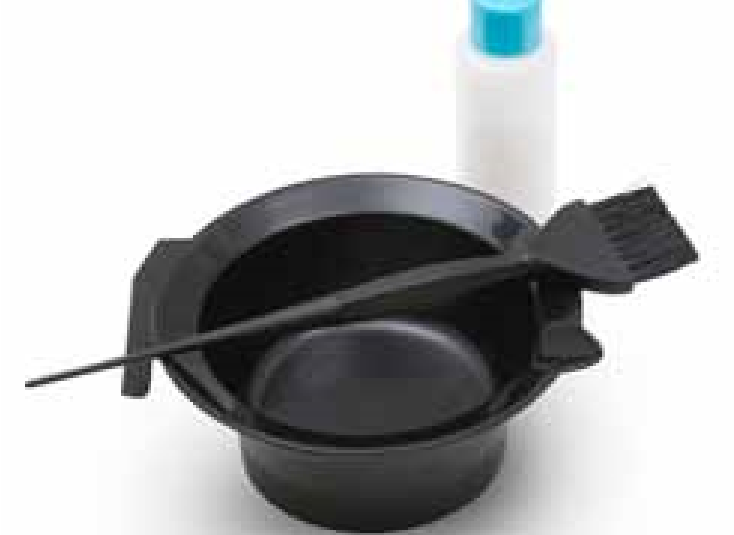 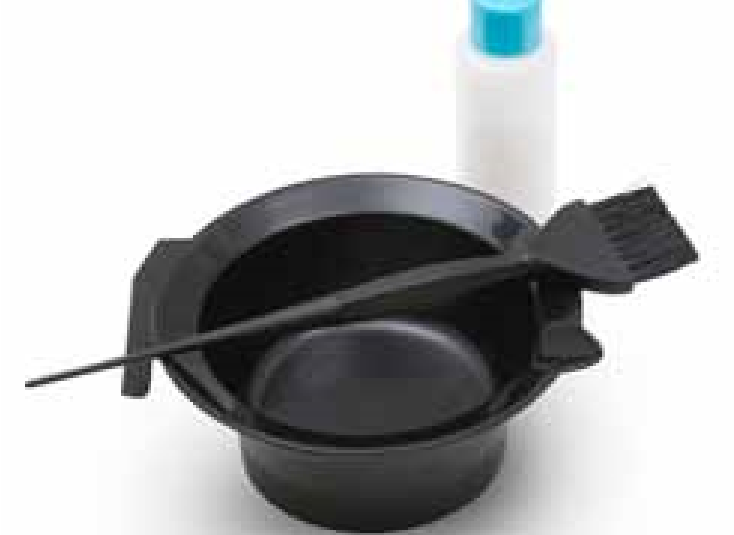 Personal protective equipment – wear protective equipment, avoid latex, powdered gloves, apron.Electricity at work – visual check of equipment, no trailing wires, portable appliance testing. Manual handling – moving stock safely, lifting, working heights, unpacking.Towels – wash regularly, clean for every client, place dirty towels in covered bin.Reporting of injuries, diseases and dangerous occurrences – accident book, reporting diseases, log accidents.Control of substances hazardous to health – store, handle, use, disposal, replace lids, ventilation for vapour and dust, avoid over exposure to chemicals, use manufacturers’ instructions for use. Disposal of waste – sharps box, dilute chemicals, contaminated/hazardous waste, closed top bin, recycle empties. Product storage – check end date/ packaging, store away from heat/damp/ direct sunlight, empties, avoid theft.Professional communication in a salon environment: Try to avoid technical language, always respond, consider client confidentiality. Verbal – speaking (tone of voice, the language you use, how quickly and clearly), questioning (open, closed, probing). Outcome 2: Be able to apply a temporary colour (continued)Non-verbal – body language, positive attitude (your posture, facial expressions, hand gestures), proximity (the distance you stand), listening (be patient, try to understand).Written – visual aids, magazines, client records.Behave professionally in a salon environment: Follow health and safety practice and procedure, salon code of conduct, respect others, value client(s), co-operate with others (be sympathetic, fair, not aggressive), use appropriate language, avoid gossip, maintain confidentiality, polite/cheerful and friendly manner (friendly facial expressions, open body language, positive attitude, eye contact), sensible behaviour, team work, pride in work, punctuality, employer and client loyalty.Basic hair structure: Cuticle, cortex, medulla.How to remove colouring products from the hair: Brushing, shampoo, clarifying shampoo for buildup of product.Assessor nameAssessor signatureAssessors initialsAssessor number (optional)Hannah PritchardHPHPUnit codeDate achievedLearner signatureAssessor initialsIV signature  (if sampled)UV10480Observation123Date achievedCriteria questioned orallyPortfolio referenceAssessor initialsLearner signatureObservation123Date achievedCriteria questioned orallyPortfolio referenceAssessor initialsLearner signatureUsed a minimum of 3 temporary hair colouring productsPortfolio referenceTemporary coloured mousseTemporary coloured gelTemporary coloured sprayTemporary coloured mascaraTemporary coloured rinseConsidered all the factorsPortfolio referenceTemperatureExisting colour of hairPercentage of white hair Test resultsHair porosityHair lengthHair densitySkin toneUsed all temporary colour application techniquesPortfolio referenceFull head application of temporary colourPartial head application of temporary colourPlaced application of temporary colour (strands – minimum of 10%)Achieving knowledge outcomesYou will be guided by your tutor and assessor on the evidence that needs to be produced. Your knowledge and understanding will be assessed using the assessment methods listed below: Observed workWitness statementsAudio-visual media Evidence of prior learning or attainmentWritten questionsOral questionsAssignmentsCase studiesWhere possible your assessor will integrate knowledge outcomes into practical observations through oral questioning.Achieving the external paperPaperDate achievedAssessor initials1 of 1You can:Portfolio reference /Assessor initials*b. Identify the purpose and effects of temporary, semi-permanent and permanent colouring and lighteningUV10480 External testc. State the factors that influence the choice of temporary colouring products and method of applicationUV10480 External testState the importance of the preparation procedures for temporary colouring List types of temporary colouring productsUV10480 Evidence workbookUV10480 External testf. Outline procedures for temporary colouringUV10480 External testYou can:Portfolio reference /Assessor initials*e. State the basic structure of the hair  UV10480 External testf. State the methods and techniques used for temporary colouring UV10480 External testg. State how to remove colouring products from hairUV10480 External test